El siguiente es el documento presentado por el Magistrado Ponente que sirvió de base para proferir la providencia dentro del presente proceso. El contenido total y fiel de la decisión debe ser verificado en la Secretaría de esta Sala. 
REPUBLICA DE COLOMBIA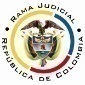 RAMA JUDICIAL DEL PODER PÚBLICOTRIBUNAL SUPERIOR DEL DISTRITO JUDICIALSALA DE DECISIÓN CIVIL –FAMILIA – DISTRITO DE PEREIRADEPARTAMENTO DE RISARALDA		Providencia		: Sentencia - 1ª instancia - 01 de marzo de 2017Proceso		: Acción de Tutela – Declara improcedente la acción Accionante		: Javier Elías Arias IdárragaAccionado (s)		: Juzgado Quinto Civil del Circuito de PereiraVinculado (s)		: Banco de Occidente (Sucursal accionada) y otrosRadicación		: 2017-00091-00 (Interno No.91)		Magistrado Ponente	: Duberney Grisales HerreraActa número		: 98 de 01-03-2017		Temas			: DEBIDO PROCESO / TUTELA CONTRA PROVIDENCIA JUDICIAL / CARÁCTER RESIDUAL DE LA ACCIÓN DE TUTELA / NO SE AGOTARON LOS RECURSOS / IMPROCEDENCIA. “La parte accionante se duele porque el juzgado accionado no concedió la alzada presentada contra el auto que aprobó la liquidación de costas, pese a que el CGP así lo autoriza. (…) [S]e tiene que el accionante pretermitió agotar el recurso de reposición (Artículo 36, Ley 472),  cuando ese era el mecanismo ordinario y expedito que tenía para procurar que el estrado judicial accionado reconsiderara aquella determinación. Evidente, entonces, es la falta de agotamiento del supuesto de subsidiariedad, como ha explicado la CC, que reiteradamente ha referido que la acción de tutela mal puede implementarse como medio para sustituir los mecanismos ordinarios de defensa, cuando por negligencia, descuido o incuria no fueron utilizados. Cabe anotar que nada se arguyó y menos acreditó por parte del accionante, de forma que pudiera estimarse que es una persona que requiere de protección reforzada o que estaba en una situación de imposibilidad para recurrir el mencionado auto, de tal modo que amerite un análisis flexible del requisito de procedibilidad echado de menos, por ende solo a la parte le es imputable tal descuido. En ese contexto, la presente acción de tutela es improcedente toda vez que se incumple con uno de los siete (7) requisitos generales de procedibilidad, como lo es el de la subsidiariedad, pues no se formuló los recursos ordinarios.”. TEMERIDAD Y COSA JUZGADA CONSTITUCIONAL. De  otro  lado,  también se  duele  el  actor de que el juzgado le haya negado apelación presentada contra la sentencia porque no pagó las copias exigidas. Importa advertir que es innecesario estudiar de fondo lo expuesto en precedencia porque no es la primera vez que el actor inicia una acción de tutela contra el juzgado accionado para que se conceda la alzada presentada sin que deba pagar expensa alguna, situación que nunca ha variado, pues se carece de hechos nuevos y los supuestos fácticos afirmados ya fueron tenidos en cuenta con anterioridad.(…) En consecuencia, es claro que la presente tutela es improcedente por el acaecimiento del fenómeno de la cosa juzgada constitucional, y así se declarará.”.Pereira, R., primero (1º) de marzo de dos mil diecisiete (2017).El asunto por decidirLa acción constitucional referenciada, adelantadas las debidas actuaciones con el trámite preferente y sumario, sin que se evidencien causales de nulidad que la invalide.La síntesis de los supuestos fácticos relevantesIndicó el actor que, en la acción popular No.2015-00057-00, el accionado se abstuvo de tramitar el recurso de apelación interpuesto contra la sentencia porque no aportó copias. También que liquidó las costas en una cuantía inferior a la dispuesta en un acuerdo del CSJ, recurrió en reposición y en subsidio apelación, pero se negaron. (Folio 1 de este cuaderno). Los derechos invocadosEl accionante considera que se le vulnera los derechos al debido proceso, igualdad y debida administración de justicia (Folio 1 de este cuaderno).La petición de protecciónSolicitó que se ordene al accionado: (i) Conceder la alzada frente a la sentencia, sin exigir copias; o, en su defecto, (ii) Conceder la apelación contra que aprobó la liquidación de costas (Folio 1 de este cuaderno).La síntesis de la crónica procesalPor reparto ordinario se asignó el conocimiento a este Despacho el 15-02-2017, con providencia de ese mismo día se admitió, se vinculó a quienes se estimó conveniente y, se dispuso notificar a la partes, entre otros ordenamientos (Folio 4, ibídem). Fueron debidamente notificados los extremos de la acción (Folios 5 a 6, ibídem). Contestaron la Procuraduría General de la Nación, Regional Risaralda (Folio 7, ibídem), el Banco de Occidente (Folio 10, ib.), la Personería de Pereira (Folios 13 a 15, ib.), y el Municipio de Pereira (Folios 22 a 23, ib.). El Juzgado accionado arrimó las copias requeridas (Folio 19, ib.)La sinopsis de las respuestasLa Procuraduría General de la Nación, Regional Risaralda, anotó que la situación alegada es ajena a su función, y en consecuencia, pidió su desvinculación (Folio 7, ib.). El Banco de Occidente, ante la omisión del actor para cumplir la carga procesal solicito la improcedencia de la acción (Folio 10, ib.). La Personería de Pereira indicó que el Juzgado es el competente para tramitar la acción popular y tomar las decisiones respectivas, por lo tanto, no hay lugar para imputar responsabilidad alguna en la vulneración de los derechos deprecados (Folios 13 a 15, ib.) y la Alcaldía de Pereira consideró que se le vinculó erradamente y por ello estimó que carece de legitimación en el extremo pasivo de esta acción, de allí que solicitó ser desvinculada (Folios 22 a 23, ib.). La fundamentación jurídica para decidirLa competencia. Este Tribunal es competente para conocer la acción en razón a que es el superior jerárquico del Juzgado accionado.La legitimación en la causa. Se cumple por activa dado que el actor presentó la acción popular en la que se reprocha la falta al debido proceso. Y por pasiva, lo es el Juzgado Quinto Civil del Circuito de Pereira, por ser la autoridad judicial que conoce del juicio.El problema jurídico a resolver. ¿El Juzgado Quinto Civil del Circuito de Pereira ha vulnerado o amenazado los derechos fundamentales del accionante con ocasión del trámite surtido en la acción popular, según lo expuesto en el escrito de tutela? La resolución del problema jurídicoLas sub-reglas de análisis en la procedibilidad frente a decisiones judicialesA partir de la  sentencia  C-543  de  1992,  que examinó en constitucionalidad, los artículos 11, 12 y 40 del Decreto 2591 de 1991, declarados ajustados a la Carta, se inicia la línea jurisprudencial en torno a la tutela contra providencias judiciales, que ha evolucionado hasta una re-definición dogmática entre 2003 y 2005, básicamente sustituyó la expresión “vías de hecho” por la de “causales genéricas de procedibilidad” y ensanchó las causales especiales, pasando de cuatro (4) a ocho (8).  En el mismo sentido Quiroga Natale.Ahora,  en  frente  del  examen que se reclama en sede constitucional, resulta de mayúscula trascendencia, precisar que se trata de un juicio de validez y no de corrección, lo que evidencia que son dos planos de estudio diversos, entonces, mal puede mutarse en constitucional lo que compete al ámbito legal, ello se traduce en evitar el riesgo de convertirse en una instancia más, que iría en desmedro de la naturaleza excepcional del instrumento protector.  Así lo explicó la Colegiatura constitucional.Los requisitos generales de procedibilidad, explicados en amplitud en la sentencia C-590 de 2005 y reiterados en la consolidada línea jurisprudencial de la CC son: (i) Que el asunto sea de relevancia constitucional; (ii) Que se hayan agotado los medios ordinarios y extraordinarios de defensa judicial al alcance del afectado; (iii) Que se cumpla con el requisito de inmediatez; (iv) Que la irregularidad procesal tenga un efecto directo y determinante sobre la decisión atacada; (v) Que el actor identifique los hechos generadores de la vulneración y que; (vi) De ser posible, los hubiere alegado en el proceso judicial en las oportunidades debidas; (vii) Que no se trate de tutela contra tutela.De otra parte, como requisitos o causales especiales de procedibilidad, se han definido los siguientes: (i) Defecto orgánico, (ii) Defecto procedimental absoluto, (iii) Defecto fáctico, (iv) Error inducido, (v) Decisión sin motivación, (vi) Defecto material o sustantivo; (vii) Desconocimiento del precedente; y, por último, (viii) violación directa de la Carta.  Un sistemático recuento puede leerse en la obra de los doctores Catalina Botero Marino y Quinche Ramírez.El carácter subsidiario de la acción de tutela	La acción de tutela, se halla prescrita en el artículo 86 de la CP, definiendo la regla general sobre la procedencia de la acción, al consagrar en el inciso 3° que  “Esta acción solo procederá cuando el afectado no disponga de otro medio de defensa judicial, salvo que aquella se utilice como mecanismo transitorio para evitar un perjuicio irremediable”. Es por ello que la acción de tutela es subsidiaria, en razón a que su procedencia está sometida al agotamiento de los medios ordinarios y extraordinarios de defensa por el accionante o a la demostración de su inexistencia; al respecto la Corte ha señalado: “Es, en efecto, un mecanismo judicial de origen constitucional de evidente carácter residual que está previsto para asegurar la tutela efectiva y sustancia de los derechos constitucionales fundamentales, pues solo procederá cuando el afectado no disponga de otro medio de defensa judicial (…). Se establece así un sistema complementario de garantía de aquellos derechos constitucionales fundamentales (…)”.Conforme a lo sostenido por la CC, deben agotarse los recursos ordinarios de defensa, toda vez que la tutela no fue creada ni destinada a suplir los procedimientos ordinarios ni para enmendar los errores o descuidos de las partes en el proceso; dentro del mismo ámbito la doctrina constitucional enseña: “(…) la Corte ha sostenido, de manera reiterada, que la acción de tutela es improcedente cuando con ella se pretenden sustituir mecanismos ordinarios de defensa que, por negligencia, descuido o incuria de quien solicita el amparo constitucional, no fueron utilizados a su debido tiempo”. Además, ha sido reiterativa en su criterio. También la CSJ se ha referido al tema y prohíja la improcedencia de la tutela por aplicación del principio de subsidiariedad.Los supuestos de la acción de tutela temeraria y la cosa juzgada constitucionalConforme  el  artículo  38  del  Decreto  2591  de 1991 la actuación es temeraria cuando “sin motivo expresamente justificado, la misma acción de tutela sea presentada por la misma persona o su representante ante varios jueces o tribunales”, y su comprobación da lugar al rechazo y a la decisión desfavorable de todas las solicitudes. Asimismo, el profesional del derecho que así proceda será sancionado. Para  efectos  de  determinar  si  se  ha  configurado la temeridad en la presentación de una acción de tutela, habrán de confrontarse por el fallador, que concurran los siguientes presupuestos: (i) Identidad de partes, (ii) Identidad de causa para pedir, (iii) Identidad en la petición y en los derechos invocados, y “(iv) que la presentación de la nueva acción de tutela carezca de justificación válida y suficiente para su interposición, es decir, que no se pueda verificar la existencia de un argumento jurídicamente relevante que permita convalidar la duplicidad en el ejercicio del derecho de acción.”, así ha doctrinado la CC.No obstante lo anterior, también ha dicho la jurisprudencia constitucional que no siempre ante una duplicidad de acciones se presenta la temeridad en el ejercicio de la tutela, criterio reiterado y en reciente pronunciamiento, sostiene:… es importante señalar que no se configura la temeridad a pesar de existir identidad de las partes, identidad de pretensiones e identidad de objeto, si la actuación se funda “1) en las condiciones del actor que lo coloca en estado de ignorancia o de especial vulnerabilidad o indefensión en que actúa por miedo insuperable o la necesidad extrema de defender sus derechos, 2) en el asesoramiento equivocado de los profesionales del derecho, 3) en nuevos eventos que aparecen con posterioridad a la acción o que se omitieron en el trámite de la misma u otra situación que no se hubiere tomado como fundamento para decidir la tutela anterior que involucre la necesidad de protección de los derechos, y 4) en la presentación de una nueva acción ante la existencia de una sentencia de unificación de la Corte Constitucional.”Asimismo, es  preciso  señalar  conforme  al  criterio  de  la  doctora  Catalina Botero M. que “(…) es fundamental tener en cuenta que la actuación temeraria, para serlo requiere de la mala fe del actor”, de manera que, por virtud de la presunción de buena fe que le cobija; “(…) la conducta temeraria, es un hecho que debe ser probado y no presumido por el funcionario judicial”. Criterio expuesto en decisiones de esta Sala de la Corporación.Por ello y conforme la doctrina constitucional, en presencia de varias acciones de tutela sucesivas debe inicialmente estudiarse la cosa juzgada constitucional antes que la temeridad. Y en ese sentido se advirtió: “(…) cuando la decisión de un juez constitucional llega a instancia de la Corte, ésta se convierte en definitiva. En caso de ser seleccionada para su revisión, se produce la cosa juzgada constitucional con la ejecutoria del fallo de la corporación, de lo contrario, la misma opera a partir de la ejecutoria del auto que decide la no selección. De esta manera, si se produce un nuevo pronunciamiento acerca del tema, este atentaría contra la seguridad jurídica, haciendo que cualquier demanda al respecto deba declararse improcedente. (…)” Subrayas de la Sala.Así entonces existe la posibilidad de que se presenten las siguientes situaciones: (i) Cosa juzgada y temeridad, cuando se presenta una tutela sobre un asunto ya decidido pero sin justificación para su presentación; (ii) Cosa juzgada sin temeridad, cuando se interpone el amparo con expresa manifestación de que se hace por segunda vez y con la convicción de que no ha operado el fenómeno de la cosa juzgada; y, (iii) Temeridad sin cosa juzgada, cuando se presenta simultaneidad entre dos o más solicitudes de amparo que presentan la triple identidad (Objeto, causa y partes), sin que ninguna haya hecho tránsito a cosa juzgada. En síntesis, la concurrencia de la triple identidad es insuficiente para concluir que se trata de una actuación amañada o contraria al principio constitucional de buena fe, pero sí está afectada de improcedencia por el fenómeno de la cosa juzgada constitucional.El caso concreto materia de análisisLa procedibilidad frente a decisiones judiciales (Subsidiariedad) Dado que los requisitos generales de procedibilidad son concurrentes, esto es, incumplido uno, se torna inane el examen de los demás, menos podrían revisarse los supuestos especiales, el análisis que sigue se concentrará en la subsidiariedad, porque es el elemento que se echa de menos y resulta suficiente para el fracaso del amparo.La parte accionante se duele porque el juzgado accionado no concedió la alzada presentada contra el auto que aprobó la liquidación de costas, pese a que el CGP así lo autoriza.Conforme al acervo probatorio el Juzgado Quinto Civil del Circuito local el día 18-02-2016 admitió la acción; el 24-05-2016 profirió sentencia amparando los derechos colectivos, condenó en costas al Banco de Occidente y como agencias en derecho fijó la suma de $300.000 (Folio 173 del disco compacto obrante a folio 19, ibídem); luego el 22-11-2016 la secretaría liquidó las costas y con auto de ese mismo día se aprobaron (Folio 224 del disco compacto obrante a folio 19, ib.), notificado en estado del 23-11-2016, recurrido en reposición y en subsidio apelación (Folio 225 del disco compacto obrante a folio 19, ib.); con proveído del 23-01-2017 se sostuvo la decisión y se negó la alzada (Folios 231 a 232 del disco compacto obrante a folio 19, ib.), notificado el 24-01-2017 y debidamente ejecutoriado (Folio 18, ib.).En ese orden de ideas, se tiene que el accionante pretermitió agotar el recurso de reposición (Artículo 36, Ley 472),  cuando ese era el mecanismo ordinario y expedito que tenía para procurar que el estrado judicial accionado reconsiderara aquella determinación. Evidente, entonces, es la falta de agotamiento del supuesto de subsidiariedad, como ha explicado la CC, que reiteradamente ha referido que la acción de tutela mal puede implementarse como medio para sustituir los mecanismos ordinarios de defensa, cuando por negligencia, descuido o incuria no fueron utilizados.Cabe anotar que nada se arguyó y menos acreditó por parte del accionante, de forma que pudiera estimarse que es una persona que requiere de protección reforzada o que estaba en una situación de imposibilidad para recurrir el mencionado auto, de tal modo que amerite un análisis flexible del requisito de procedibilidad echado de menos, por ende solo a la parte le es imputable tal descuido. En ese contexto, la presente acción de tutela es improcedente toda vez que se incumple con uno de los siete (7) requisitos generales de procedibilidad, como lo es el de la subsidiariedad, pues no se formuló los recursos ordinarios.La temeridad y la cosa juzgada constitucionalDe  otro  lado,  también se  duele  el  actor de que el juzgado le haya negado apelación presentada contra la sentencia porque no pagó las copias exigidas. Importa advertir que es innecesario estudiar de fondo lo expuesto en precedencia porque no es la primera vez que el actor inicia una acción de tutela contra el juzgado accionado para que se conceda la alzada presentada sin que deba pagar expensa alguna, situación que nunca ha variado, pues se carece de hechos nuevos y los supuestos fácticos afirmados ya fueron tenidos en cuenta con anterioridad.En efecto existe una decisión de esta Corporación en la que se analizó un petitorio de tutela igual, el radicado 2016-00978-00, la sentencia de primera instancia data del 09-11-2016 (Folios 213 a 223 del disco compacto obrante a folio 19, ib.) y fue confirmada por la CSJ con providencia del 12-12-2016. Allí pidió conceder el recurso en el efecto suspensivo, para que no se le pida el pago de copias; amparo que se declaró improcedente por subsidiariedad porque faltó recurrir el proveído que concedió el recurso en el efecto devolutivo. En consecuencia, es claro que la presente tutela es improcedente por el acaecimiento del fenómeno de la cosa juzgada constitucional, y así se declarará.Además de lo dicho, también advierte esta colegiatura que el actor debe sancionarse por su actuar temerario, porque es evidente el abuso de la acción de tutela con el fin de lograr a toda costa la protección de sus derechos fundamentales; la incesante promoción de amparos no da lugar sino a entender que pretende lograr fortuitamente la prosperidad de sus pretensiones. Cabe acotar que el actor no se halla en ninguna de las circunstancias exonerativas contempladas por la CC. Es un asiduo usuario de la administración de justicia, por lo que no es dable considerarlo ignorante de las repercusiones de su actuar como promotor de repetidas peticiones de amparo, no se encuentra en un estado de vulnerabilidad o indefensión, ni actúa por miedo insuperable o necesidad extrema; tampoco lo hace con ocasión de un asesoramiento equivocado, inexisten hechos nuevos y no hay sentencia unificadora que dé lugar a la interposición de la misma tutela. Ha dicho la CC que para declarar la existencia de la temeridad se debe verificar la existencia de alguna de las siguientes situaciones:6. Ahora bien, la jurisprudencia constitucional ha considerado que la actuación temeraria prevista en el artículo 38 del Decreto 2591 de 1991, además de otorgarle al juez de instancia la facultad de rechazar o decidir desfavorablemente “todas las solicitudes”, le habilita -en armonía con lo previsto en los artículos 72 y 73 del Código de Procedimiento Civil-,  para sancionar pecuniariamente a los responsables, siempre que la presentación de más de una acción de amparo constitucional entre las mismas partes, por los mismos hechos y con el mismo objeto (i) envuelva una actuación amañada, reservando para cada acción aquellos argumentos o pruebas que convaliden sus pretensiones; (ii) denote el propósito desleal de “obtener la satisfacción del interés individual a toda costa, jugando con la eventualidad de una interpretación judicial que, entre varias, pudiera resultar favorable”; (iii) deje al descubierto el "abuso del derecho porque deliberadamente y sin tener razón, de mala fe se instaura la acción”; o finalmente (iv) se pretenda a través de personas inescrupulosas asaltar la “buena fe de los administradores de justicia”.  El resaltado es propio de esta Colegiatura.Así las cosas, en aplicación del inciso 3º del artículo 25 del Decreto 2591 de 1991, se condenará en “costas” al señor Javier Elías Arias Idárraga a favor del Consejo Superior de la Judicatura, en una cuantía equivalente a un (1) SMMLV, que deberá pagar en un término de tres (3) días, en la cuenta número 3-0070-000030-4 del Banco Agrario de Colombia, y en caso de no pagar la multa en el plazo concedido, se remitirá copia de la providencia con sus respectivas constancias a la Dirección Ejecutiva de Administración Judicial local, con el fin de que se inicie el proceso de cobro coactivo (Acuerdo No PSAA10-6979 de 2010 del CSJ). Las conclusiones En armonía con las premisas expuestas en los acápites anteriores: (i) Se declarará improcedente la acción constitucional frente al Juzgado Quinto Civil del Circuito de Pereira; y, (ii) Se condenará en costas a cargo del actor, conforme lo expuesto.En mérito de lo expuesto, el Tribunal Superior del Distrito Judicial de Pereira, Sala de Decisión Civil -Familia, administrando Justicia, en nombre de la República y por autoridad de la Ley,F A L L A, DECLARAR improcedente la tutela propuesta por el señor Javier Elías Arias  Idárraga contra el Juzgado Quinto Civil del Circuito de Pereira.CONDENAR en “costas” al señor Javier Elías Arias  Idárraga a favor del Consejo Superior de la Judicatura, en la suma de un (1) SMMLV, que deberá pagar en un término de tres (3) días, contados a partir de la notificación esta providencia, en la cuenta No.3-0070-000030-4 del Banco Agrario de Colombia.En caso de incumplir dicha orden en el plazo concedido, se remitirá copia de esta providencia con sus respectivas constancias a la Dirección Ejecutiva de Administración Judicial local, con el fin de que se inicie el proceso de cobro coactivo.NOTIFICAR esta decisión a todas las partes, por el medio más expedito y eficaz.REMITIR este expediente, a la Corte Constitucional para su eventual revisión.ORDENAR el archivo del expediente, surtidos los trámites anteriores.Notifíquese,DUBERNEY GRISALES HERRERAM A G I S T R A D OEDDER JIMMY SÁNCHEZ C.		JAIME ALBERTO SARAZA N.	M A G I S T R A D O 				M A G I S T R A D ODGH/LSCL/ODCD/2017